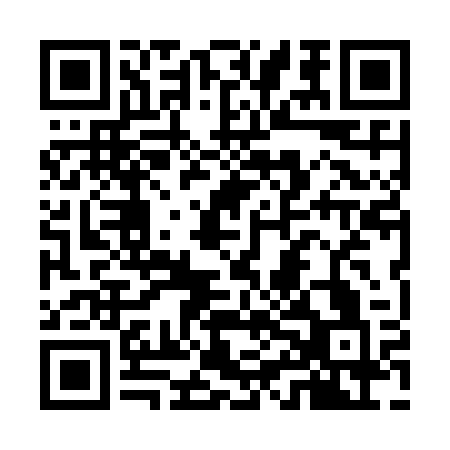 Prayer times for Quinta das Alminhas, PortugalWed 1 May 2024 - Fri 31 May 2024High Latitude Method: Angle Based RulePrayer Calculation Method: Muslim World LeagueAsar Calculation Method: HanafiPrayer times provided by https://www.salahtimes.comDateDayFajrSunriseDhuhrAsrMaghribIsha1Wed4:406:261:266:228:2610:062Thu4:396:251:266:238:2710:073Fri4:376:241:266:238:2810:094Sat4:356:231:266:248:2910:105Sun4:336:211:266:248:3010:126Mon4:326:201:266:258:3110:137Tue4:306:191:256:268:3210:158Wed4:286:181:256:268:3310:169Thu4:266:171:256:278:3410:1810Fri4:256:161:256:278:3510:1911Sat4:236:151:256:288:3710:2112Sun4:226:141:256:298:3810:2213Mon4:206:131:256:298:3910:2414Tue4:186:121:256:308:3910:2515Wed4:176:111:256:308:4010:2716Thu4:156:101:256:318:4110:2817Fri4:146:091:256:318:4210:3018Sat4:126:081:256:328:4310:3119Sun4:116:071:256:328:4410:3320Mon4:106:061:266:338:4510:3421Tue4:086:051:266:348:4610:3622Wed4:076:051:266:348:4710:3723Thu4:066:041:266:358:4810:3824Fri4:046:031:266:358:4910:4025Sat4:036:031:266:368:5010:4126Sun4:026:021:266:368:5110:4227Mon4:016:011:266:378:5110:4428Tue4:006:011:266:378:5210:4529Wed3:596:001:266:388:5310:4630Thu3:586:001:276:388:5410:4731Fri3:575:591:276:398:5510:49